מסכת תענית פרק א משנה ו (ב)שבע תעניות ציבור נוספות בזמן עצירת גשמיםמשימה 2:עָבְרוּ אֵלּוּ וְלֹא נַעֲנוּ -בֵּית דִּין גּוֹזְרִין עֲלֵיהֶם עוֹד שֶׁבַע, שֶׁהֵן שְׁלשׁ עֶשְׂרֵה תַּעֲנִיּוֹת עַל הַצִּבּוּר.המקרה שבו עוסקת המשנה: שלוש תעניות הציבור הקודמות הסתיימו ו__________________.הדין הוא (כִּתבו בלשונכם): ___________________________.כמה תעניות מתענה הציבור בסך הכול? (מצאו את התשובה בדברי המשנה)___________.משימה 3:התאימו בין האיור למשפט המתאים במשנה: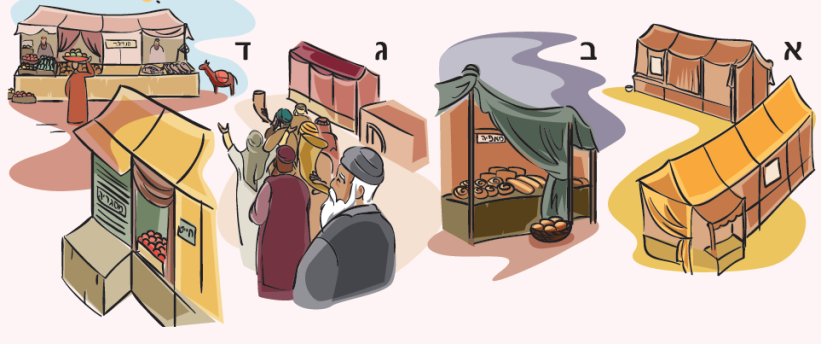 משימה 4:שֶׁבָּאֵלּוּ מַתְרִיעִין:סמנו את המשפט הנכון לפי המשנה:בכל תעניות הציבור מריעים בשופרות.רק בשבע התעניות האחרונות מריעים בשופרות.וְנוֹעֲלִין אֶת הַחֲנוּיוֹת:  סמנו את המשפט הנכון לפי המשנה:בכל תעניות הציבור נועלים את החנויות.רק בשבע התעניות האחרונות נועלים את החנויות.בַּשֵּׁנִי מַטִּין עִם חֲשֵׁכָה וּבַחֲמִישִׁי מֻתָּרִין, מִפְּנֵי כְּבוֹד הַשַּׁבָּת:בכל אחד מהמקרים – כִּתבו באיזה יום מדובר:כאשר מתענים ביום זה, מותר לפתוח חנויות שמוכרות מזון במשך כל היום, כדי שלא לפגוע בהכנות לשבת.יום ____.כאשר מתענים ביום זה, מותר לפתוח מעט את דלת החנות לקראת החשכה, כדי שהמתענים יוכלו לקנות מזון לסוף התענית.יום ____.משימה 5 - משימת סיכום:עיינו היטב בטבלה וענו על השאלות.ענו על השאלות על פי הטבלה:כמה תעניות יש בסך הכול? ___כמה תעניות מתענים היחידים בלבד? __כמה תעניות מתענה הציבור כולו? ___כמה תעניות ציבור נמשכות חצי יום? __כמה תעניות נמשכות יום שלם? ___בכמה תעניות אין שום איסור חוץ מאיסור אכילה ושתייה? ___בכמה תעניות אסור לנעול סנדלי עור? ___בכמה תעניות אסור להתרחץ? ___בכמה תעניות נועלים את המרחצאות? ___בכמה תעניות נועלים את החנויות? ___בכמה תעניות מריעים בשופרות? ___אתגר: חברו עוד שלוש שאלות שניתן לענות עליהן בעזרת הטבלה. הציגו את שאלותיכם בפני הכיתה._______________________________________________________?_______________________________________________________?__________________________________________________עָבְרוּ אֵלּוּ וְלֹא נַעֲנוּ -בֵּית דִּין גּוֹזְרִין עֲלֵיהֶם עוֹד שֶׁבַע, שֶׁהֵן שְׁלשׁ עֶשְׂרֵה תַּעֲנִיּוֹת עַל הַצִּבּוּר.הֲרֵי אֵלּוּ יְתֵרוֹת עַל הָרִאשׁוֹנוֹת, שֶׁבָּאֵלּוּ מַתְרִיעִין, וְנוֹעֲלִין אֶת הַחֲנוּיוֹת - בַּשֵּׁנִי מַטִּין עִם חֲשֵׁכָה, וּבַחֲמִישִׁי מֻתָּרִין מִפְּנֵי כְּבוֹד הַשַּׁבָּת. משימה 1:בחלק זה של המשנה מופיעים שני מספרים. סמנו אותם בצהוב.בחלק זה של המשנה מופיעים שניים מימות השבוע. סמנו אותם בתכלת.בחלק זה של המשנה יש מילת דין אחת. סמנו אותה בירוק.בחלק זה של המשנה יש מילת טעם. סמנו אותה בכחול.לא ירד גשם עד י"ז בחשוון(משנה ד)לא ירד גשם עד ראש חודש כסלו(משנה ה)עברו אלו ולא נענו(משנה ו – חלק א)עברו אלו ולא נענו(משנה ו - חלק ב)מספר התעניות3337המתעניםהיחידיםכל הציבורכל הציבורכל הציבוראורך התעניתחצי יממה(מזריחה ועד שקיעה)חצי יממה(מזריחה ועד שקיעה)יום שלםיום שלםאיסורים נוספיםאיןאיןמלאכה, רחיצה, סיכה, נעילת הסנדל, תשמיש המיטהנועלין את המרחצאותמלאכה, רחיצה, סיכה, נעילת הסנדל, תשמיש המיטהנועלין את המרחצאותמתריעיןנועלין את החנויות